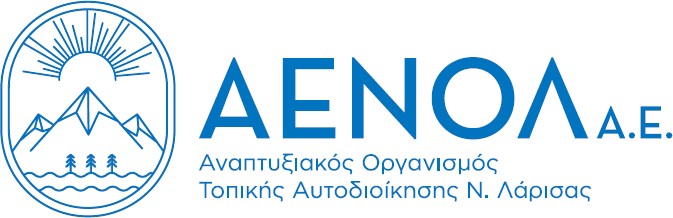 Εκδήλωση Επενδυτικού Ενδιαφέροντος Δημοσίου ΧαρακτήραΗ νέα Προγραμματική Περίοδος 2023-2027 ξεκινά και η ΟΤΔ ΑΕΝΟΛ Α.Ε. σχεδιάζει το        νέο Τ.Π. LEADER της Π.Ε. Θεσσαλίας. Για το λόγο αυτό, καλούμε τους υποψήφιους επενδυτές δημοσίου και συλλογικού χαρακτήρα, να εκδηλώσουν το επενδυτικό τους ενδιαφέρον, συμπληρώνοντας την παρακάτω φόρμα. Με τον τρόπο αυτό, μας δίνεται η   δυνατότητα να συλλέξουμε πληροφορίες σχετικά με τις επενδυτικές τάσεις / κατευθύνσεις, το ύψος αυτών, τον τομέα κτλ για τον σχεδιασμό της επόμενης Προγραμματικής Περιόδου, καθώς και την άμεση ενημέρωση του ενδιαφερόμενου, σε περίπτωση συνάφειας της επενδυτικής πρότασης με Πρόσκληση της ΟΤΔ ΑΕΝΟΛ Α.Ε.Γενικά Στοιχεία  Υποψήφιου Επενδυτή (* Απαιτείται)Επωνυμία / Ονοματεπώνυμο *Διεύθυνση - ΤΚ *Τηλέφωνα επικοινωνίας *Στοιχεία Επικοινωνίας Υποψήφιου Επενδυτή (* Απαιτείται)Διεύθυνση ηλεκτρονικού ταχυδρομείου *Ονοματεπώνυμο Υπεύθυνου Επικοινωνίας *Χωροθέτηση του Επιχειρηματικού Σχεδίου *Δήμος *Δημοτική Ενότητα *Δημοτική - Τοπική Κοινότητα *Στοιχεία Επιχειρηματικού ΣχεδίουΥποπαρέμβαση του Τοπικού Προγράμματος που θέλετε να δηλώσετε ενδιαφέρον*Ενίσχυση βασικών υπηρεσιών για την εξυπηρέτηση του τοπικού πληθυσμού  (παιδικοί σταθμοί, χώροι άθλησης, πολιτιστικά κέντρα κ.λπ.)Ενίσχυση βασικών υπηρεσιών που στοχεύουν στην κοινωνική ένταξη, την καταπολέμηση της φτώχιας και του κοινωνικού αποκλεισμού και την ενσωμάτωση προσφύγων / μεταναστώνΈργα υποδομών μικρής κλίμακας (δίκτυα ύδρευσης και αποχέτευσης εντός οικισμών και επισκευή και ενεργειακή αναβάθμιση δημόσιων κτηρίων για εγκατάσταση τοπικών υπηρεσιών για την εξυπηρέτηση του τοπικού πληθυσμού  κ.λπ.)Ενίσχυση υπηρεσιών και υποδομών αναψυχής, ανάπλασης, τουριστικών πληροφοριών και λοιπών υποδομών μικρής κλίμακας (υποδομές αναψυχής, ανάπλασης, τουριστικών πληροφοριών και λοιπών υποδομών μικρής κλίμακας όπως σημάνσεις, κοινόχρηστοι χώροι, προβολή προώθηση περιοχών και ποδηλατικές διαδρομές κ.λπ.)Ενίσχυση πολιτιστικών ή αθλητικών εκδηλώσεωνΕνίσχυση μελετών, υπηρεσιών και υποδομών που συνδέονται με τον πολιτισμό και την αποκατάσταση και αναβάθμιση της πολιτιστικής κληρονομιάςΈργα αναβάθμισης του φυσικού περιβάλλοντος με σκοπό την ανάδειξη αυτών (θέσεις θέας κ.λπ.)Έργα πράσινων υποδομών "green infrastructure" για την πρόληψη και αντιμετώπιση των κινδύνων από φυσικές καταστροφέςΣυνεργασία μεταξύ τοπικών δημόσιων ή/και ιδιωτικών φορέων ή/και ΜΚΟ για την κοινωνική ή / και πολιτιστική ή / και περιβαλλοντική προστασία και αναβάθμιση της περιοχής, την προώθηση της υγιεινής διατροφής και της μείωσης σπατάλης τροφίμων.Έξυπνα Χωριά: συνεργασία για την ολιστική και καινοτόμο ανάπτυξη των  χωριών           Να επισημαίνεται μόνο μία έλλειψη.Τίτλος Έργου *Συνοπτική περιγραφή του έργου *Εκτιμώμενος προϋπολογισμός του έργου *Ετοιμότητα-Ωριμότητα πρότασης    Μελέτες - ΕγκρίσειςΕπιλέξτε όλα όσα ισχύουν.Μελέτη Σκοπιμότητας  Περιβαλλοντική Αξιολόγηση Περιβαλλοντική Αδειοδότηση Προκαταρτικές Μελέτες ΠρομελέτεςΜελέτες Εφαρμογής Οριστικές Μελέτες Τεύχη ΔημοπράτησηςΆδειες - ΒεβαιώσειςΕπιλέξτε όλα όσα ισχύουν.Βεβαίωση Δασικής Υπηρεσίας Βεβαίωση Αρχαιολογικής Υπηρεσίας Βεβαίωση Δ/νσης ΓεωργίαςΆδεια Διάθεσης Οικοδομική ΆδειαΛοιπές Άδειες - ΒεβαιώσειςΈχει ο φορέας στην ιδιοκτησία του την απαιτούμενη για την υλοποίηση του έργου, γη;Να επισημαίνεται μόνο μία έλλειψη.Ναι ΌχιΕάν ΟΧΙ, σημειώστε τον τρόπο απόκτησης γηςΕπιλέξτε όλα όσα ισχύουν.Αγορά Οικοπέδου Απαλλοτριώσεις Αναδασμός Άλλος τρόποςΣε ποιο στάδιο βρίσκεται η διαδικασία απόκτησης γης;Ερώτηση/σεις που θέλετε να υποβάλλετε προς την ΟΤΔ ΑΕΝΟΛ ΑΕ.GDPR Συναίνεση : Σύμφωνα με τις διατάξεις του ν. 4624/2019 (ΦΕΚ Α΄  137), με τις οποίες ορίζονται τα μέτρα εφαρμογής του Γενικού Κανονισμού Προσωπικών Δεδομένων και ενσωματώνεται στην εθνική νομοθεσία η Οδηγία (ΕΕ) 2016/680, παρέχω τη συγκατάθεσή μου για την συλλογή, επεξεργασία, καταχώρηση σε πλατφόρμα και ανάρτηση στο διαδίκτυο των στοιχείων μου / της επιχείρησης / του φορέα, που αναφέρω στη φόρμα εκδήλωσης επενδυτικού ενδιαφέροντος για το σκοπό της στατιστικής επεξεργασίας και της ανάλυσης των δεδομένων. Διαθέτω τα στοιχεία για συλλογή και επεξεργασία από τον Αναπτυξιακό Οργανισμό Τοπικής Αυτοδιοίκησης Νομού Λάρισας Α.Ε.- «ΑΕΝΟΛ Α.Ε.» για την υλοποίηση του σχεδιασμού της πρότασης ΤΑΠΤοΚ LEADER για την Π.Ε. Λάρισας.         Ημερομηνία                                                                                   Υπογραφή 